Publicado en Madrid | Barcelona | España el 21/05/2020 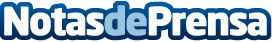 Web gratuita que está ayudando a todo tipo de emprendedores, autónomos y empresarios en tiempos de Covid-19Actualmente con la crisis del Covid-19 muchos de los puestos de trabajo han muerto. La estabilidad laboral también. Muchos clientes se esfumaron creando un ambiente de total incertidumbre y por ello cada vez es más importante rodearse de oportunidades y nuevas vías de desarrollo para abaratar todo tipo de costes fijos e intentar  generarle un beneficio a los activos por ello nace como solución www.compartirespacios.com que esta ayudando a generar ingresos a muchas empresas y autónomosDatos de contacto:Maria Comunicación647389806Nota de prensa publicada en: https://www.notasdeprensa.es/web-gratuita-que-esta-ayudando-a-todo-tipo-de_1 Categorias: Nacional Inmobiliaria Finanzas Marketing Sociedad Madrid Cataluña Emprendedores Recursos humanos http://www.notasdeprensa.es